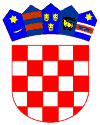 REPUBLIKA HRVATSKAOSJEČKO-BARANJSKA ŽUPANIJATemeljem članka 48. Zakona o lokalnoj i područnoj (regionalnoj) samoupravi (Narodne novine broj: 33/01, 60/01, 129/05, 109/07, 125/08, 36/09, 150/11, 144/12, 19/13, 137/15,  123/17,  98/19 i  144/20 ) članka  36. Statuta Općine Vladislavci („Službeni glasnik“ Općine Vladislavci br. 3/13, 3/17,  2/18, 4/20, 8/20 i  2/21) i članka 7. točke 9. Programa poticanja uređenja naselja i demografske obnove na području Općine Vladislavci za razdoblje od 2017. do 2022. godine („ Službeni glasnik“ Općine Vladislavci br. 3/18, 1/20, 5/20, 6/20, 11/20, 2/21, 3/21, 15/21, 1/22 i 3/22 )  Općinski načelnik Općine Vladislavci dana 1. lipnja   2022. godine, donosiODLUKUo nagrađivanju najboljih učenika osnovne škole Mate Lovraka Vladislavci Odobrava se nagrađivanje 5 najboljih učenika Osnovne škole Mate Lovraka Vladislavci za školsku 2021/2022 godinu,  u iznosu od 2.000,00 kuna po učeniku.   Na prijedlog Osnovne škole Mate Lovraka Vladislavci, nagrade se dodjeljuju slijedećim učenicima: Petri Koncoš, učenici 8. razreda,   O.I.B. 40970191664, Mii Grgić, učenici 8. razreda, O.I.B. 06271100541,Marinu Jelečević, učeniku 6. razreda, O.I.B. 56314503361,Bruni Hazenauer, učeniku 6. razreda,  O.I.B. 17961841888,Emanuelu Nikolić, učeniku 5. razreda, O.I.B. 61805750799. Isplata nagrada iz točke 1. ove Odluke, učenicima iz točke 2. ove Odluke izvršit će se na teret Proračuna Općine Vladislavci za 2022. godinu, razdjel 001- predstavnička, izvršna i upravna tijela, glava:00111- uređenje naselja i demografska obnova, program: 1017 – program poticanja demografske obnove, tekući projekt T100108- nagrađivanje najboljih učenika osnovnih škola-mjera 9, pozicija R0158-01- ostale naknade iz proračuna u novcu. Isplata će se izvršiti na tekuće račune nagrađenih učenika. Ova Odluka stupa na snagu danom donošenja, a ima biti objavljena u „Službenom glasniku“ Općine Vladislavci.KLASA: 602-01/22-01/05UR.BROJ: 2158-41-02-22-3Vladislavci, 1. lipnja  2022. Općinski načelnikMarjan Tomas, v.r.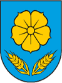 OPĆINA VLADISLAVCIOPĆINSKI NAČELNIK